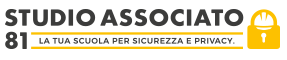 ISTRUZIONI PER ISCRIZIONE PIATTAFORMA E-LEARNING FORMAZIONE SICUREZZAGentile PartecipanteLa informo di avere attivato in piattaforma il Suo corso. Per l’accesso alla piattaforma e-learning sarà necessario:Accedere al sito www.nsa626.itProcedere alla iscrizione come nuovo utente (oppure se già registrati in precedenza per altri corsi, utilizzare le credenziali giù utilizzate)Seguire le istruzioni per confermare l’iscrizione. La conferma della iscrizione avviene tramite mail, pertanto è necessario attendere la ricezione della mail e cliccare sul link allegato. Se non viene ricevuta, si consiglia sempre di verificare che non sia stata classificata come spam e/o sia stata eliminata automaticamente dalla propria casella mail.Si consiglia di attendere almeno 24 h la ricezione della mail di conferma, se non dovesse arrivare, fatte le verifiche sopra indicate (controllo dello spam/cestino), si prega di inviare a ing.marco.piatti@hotmail.it una comunicazione, utilizzando l’indirizzo mail usato per la registrazione, indicando il proprio nome e cognome, l’istituto di appartenenza ed il tipo di corso.La piattaforma consentirà l’accesso al corso: dalle 00.05 del giorno 16.12.19  fino alle 23.55 del giorno 16.1.19,  termine ultimo entro cui dovrà essere completato il corso.Cliccare sul tipo di corso necessarioFORMAZIONE PROTEZIONE DATISelezionare l’istituto di appartenenzaI.C. Oscar di Prata-Trenzano -Dicembre 2019 (P)Inserire la seguente chiave di iscrizionePrata-p33gFNell’inserire la chiave di iscrizione, porre attenzione ai caratteri (minuscoli o maiuscoli)La chiave di iscrizione prescelta consente l’accesso al numero massimo di:150 personeconcordato in fase di organizzazione del corso, pertanto indipendentemente dagli individui che si iscriveranno al corso e-learning, in nessun caso verrà consentito:creare un numero superiore di utenti rilasciare  un numero superiore di attestatiIn tal senso è importante non tentare di iscriversi più volte al corso, utilizzando, ad esempio, mail, username e/o password differenti. Nel caso in cui si riscontrino problemi, potrà contattarmi per chiarimenti e per ricevere il supporto necessario.Segnaliamo che la piattaforma, è sviluppata in ambiente Windows, e potrebbe presentare alcune difficoltà di utilizzo con dispositivi Apple. Pertanto vi consigliamo utilizzare dispositivi Windows. In caso di problemi, vi chiediamo gentilmente, prima di procedere ad una segnalazione, di effettuare un tentativo di utilizzo almeno con un secondo dispositivo.Si ricorda che ai partecipanti è concesso porre domande durante l’intero corso, accedendo all’apposito forum. Tale strumento consente lo scambio di informazioni ed opinioni tra i partecipanti ed il docente.